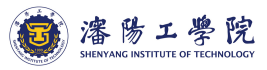 沈阳工学院本科教学工作合格评估工作简报主办：合格评估工作办公室 2018年第3期（总第3期） 2018年6月15日一、2017级人才培养方案专项自评情况通报2018年4月至5月，我校教学管理部邀请外校专家对我校的《2017级人才培养方案制定的原则意见》、《机械设计制造及自动化专业人才培养》、《会计学专业人才培养》、《动画专业人才培养方案》进行了评估审阅。对于《2017级人才培养方案制定的原则意见》，专家从教学改革的新思想、新理念；应用型人才培养的重点；人才培养的描述；教学改革的重点四方面提出了反馈意见，建议学校在原则意见中增加“以学生发展为中心”人才培养描述，同时建议利用能力矩阵图（CDIO）或者毕业要求矩阵图（OBE）来描述能力课程对应关系。对于各专业的人才培养，专家从专业特色描述、专业培养目标、主干学科顺序等三方面进行意见反馈，从文字表述、词句斟酌、学科排序等方面提出宝贵建议。建议教学管理部能够对本次专项自评中发现的问题进行分析，以此为契机，组织开展培养方案的研讨工作，并督促各教学单位在发现问题的基础上积极做好整改工作。二、评建材料检查反馈1.2018年5月评建材料检查反馈2018年5月21日至5月25日，评估办对《本科教学合格评估评建任务及评建材料目录指南》的内容进行了检查，检查对象为图书与档案馆。检查内容为2018年5月所需完成的相关材料。本次检查材料共计25条，实际完成资料为20份。评估办对上交材料完成情况的一致性和完整性进行了检查，通过反馈单的形式与各部门进行沟通，对有疑义的材料逐一进行了建议，建议及时整改，同时督促各部门根据建议及时给予反馈，使材料的完整性和一致性达到要求。在检查中发现以下两方面情况：1.提供的材料名称与评建指南的材料名称不一致，建议将名称进行统一。2.Excel统计表格式、标题不规范，建议对Excel统计表统一进行规范。2.2017年评建材料检查反馈2018年5月14日至6月15日，各部门上交2017年补充材料共计648项，具体文件数量4383份，评估办对材料情况进行了检查，检查对象涉及学生工作部、网络管理中心、教学管理部、招生就业部、图书与档案馆、督导审计部、人力资源部、基础课部、思政课部、后勤保障部10个单位。通过对648项评建材料，4383份文件检查，发现几点好的方面：1.督导审计部、网络管理中心提供的材料格式规范、内容完整、归档有序。2.基础课部和思政课部将材料归档做到了日常，将总结分析融入了平时，真正做到了“日事日闭、边做边思”。3.学生工作部、教学管理部材料内容丰富、日常工作扎实稳健，作为学生工作和教学工作的主体部门真正体现了核心作用。但仍然存在一些问题和不足，比如：材料未经审核直接提交；材料的格式、文件名称不一致；标号、字体使用较为随意等。针对具体问题的具体建议评估办已通过OA进行了反馈，建议各单位要重视反馈结果，细化岗位业务的内容和标准，真正将审核和把关做到日常，将改善和提升融入内心。